Тема урока: «Безопасность в сети Интернет»Цель и задачи урока:       изучить опасные угрозы сети Интернет и методы борьбы с ними;познакомиться: -с правилами ответственного и безопасного поведения в современной информационной среде, способах защиты от противоправных посягательств в сети Интернет и мобильной (сотовой) связи;
– как критически относиться к сообщениям в СМИ (в т.ч. электронных), мобильной (сотовой) связи, как отличить достоверные сведения от недостоверных, как избежать вредной и опасной информации, как распознать признаки злоупотребления доверчивостью и сделать более безопасным свое общение в сети Интернет;
– как общаться в социальных сетях (сетевой этикет), не обижая своих виртуальных друзей, и избегать выкладывать в сеть компрометирующую информацию или оскорбительные комментарии и т.д. Оборудование:Мультимедиа проекторПрезентацияБрошюры о безопасности использования ресурсов ИнтернетаДидактические основы урока:Методы обучения: словесные, наглядные, практические.Тип урока: объяснение нового материала;Формы учебной работы учащихся: фронтальная, индивидуальная работа.План урокаВступительное словоЗолотые правила безопасности в ИнтернетеСтатистика использования ресурсов Интернета и безопасности в сети.Знакомство с Памятками о безопасности в сети интернет. Подведение итоговИнтернет – это объединенные между собой компьютерные сети, глобальная мировая система передачи информации с помощью информационно-вычислительных ресурсов. На сегодняшний день практический каждый человек, так или иначе, пользуется сетью Интернет. Возможности Интернет безграничны: учеба, поиск необходимой информации, перевод денежных средств, отдых и многое другое. Однако, многие пользователи даже не задумываются о том, какая опасность поджидает нас во всемирной паутине.Давайте подумаем и вспомним, какие угрозы вы уже встречали во время работы за компьютером, а может, о каких-то угрозах, вы слышали от своих друзей? (ответ учащихся)Молодцы!Учитель Интернет постепенно проникает в каждую организацию, общественное учреждение, учебное заведение, в наши дома. Число пользователей Интернета в России стремительно растет, причем доля молодежи и совсем юной аудитории среди пользователей Всемирной паутины очень велика. Для многих, особенно молодых людей, он становится информационной средой, без которой они не представляют себе жизнь. И это не удивительно: ведь в Интернете можно найти информацию для реферата или курсовой, послушать любимую мелодию, купить понравившуюся книгу или обсудить горячую тему на многочисленных форумах. Интернет может быть прекрасным и полезным средством для обучения, отдыха или общения с друзьями. Но – как и реальный мир – Сеть тоже может быть опасна: в ней появилась своя преступность, хулиганство, вредительство и прочие малоприятные явления. Виртуальность общения предоставляет людям с недобрыми намерениями дополнительные возможности причинить вред детям. В последнее время в Интернете появляется много материалов агрессивного и социально опасного содержания.В наши дни многие люди всерьез увлекаются Интернетом. Одним он необходим для работы, другим для общения, третьи находят в виртуале нечто большее, чем просто дополнение к реальной жизни. Блоги, форумы, чаты, социальные сети, знакомства… для особенно впечатлительных людей все эти вещи становятся такими же важными как и настоящие друзья, родители, работа. Неприятности в Интернете переживаются также остро как неудачи в настоящей жизни. Нелепый комментарий сетевого хама может расстроить до слез, злобное послание от виртуального друга вогнать в депрессию. Иногда такие истории заканчиваются совсем трагично. К сожалению, самоубийства из-за Интернета перестали быть редкостью.Не обошла эта проблема и Россию. Каждый год у нас добровольно прерываются жизни 55 тысяч человек. Их них большую часть составляют молодые мужчины до 30 лет. Многие психологи заявляют, что Интернет является одной причин популярности массовых самоубийств. Зачастую форумы и чаты сайтов психологической поддержки использоваться для поиска единомышленников-самоубийц. Делается это обычно просто потому, что человеку страшно умирать одному и он ищет себе компанию. Сейчас в Рунете можно найти множество сайтов, посвященных суициду. Обычно это сайты психологической поддержки, персональные сайты людей и сайты-форумы потенциальных самоубийц. Несмотря на то, что такие ресурсы постоянно закрываются правоохранительными органами, на их месте вскоре появляются новые. Даже полезные общественные сайты, помогающие депрессирующей молодежи, невольно дают им полезные советы о том, как легко и безболезненно уйти из жизни. Настоящую поддержку отчаявшийся человек может найти у родных и близких, а не в Интернете. В крайнем случае, полезными могут оказаться личные сайты людей, которые делятся своим опытом преодоления тяги к самоубийству. Золотые правила безопасности в интернете. * ХОРОШИЙ КАЧЕСТВЕННЫЙ АНТИВИРУС.Перед тем, как начать пользоваться компьютером, обязательно позаботьтесь об установке качественного и проверенного временем антивируса.* НЕ ЗАБЫВАЙТЕ ПРО ОБНОВЛЕНИЯ ВАШИХ ПРОГРАММ. С помощью обновлений исправляются уязвимости старых версий.* ОХ, УЖ ЭТИ ОПАСНЫЕ ССЫЛКИ.Есть онлайн сервисы, в которых можно проверить качество ссылки. Пройдите туда, введите ссылку и будьте спокойны.Ссылка на проверку онлайн ссылок:http://vms.drweb.com/online/* У ВАС ЕСТЬ СМАРТФОН? НЕ ЗАБЫВАЙТЕ – ЭТО ТОЖЕ КОМПЬЮТЕР! У него есть операционная система, его тоже нужно оберегать. С ним тоже надо соблюдать правила безопасности выхода в интернет.* ЗАВЕДИТЕ ХРАНИТЕЛЬ ПАРОЛЕЙ. ПО ТЕХНИЧЕСКОМУ – МЕНЕДЖЕР ПАРОЛЕЙ.Если вы обладаете отличной памятью на цифры и набор букв, то храните все пароли в своей голове.* НАУЧИТЕСЬ СЕБЯ ЗАЩИЩАТЬ.Если вдруг вас в социальной сети начинают забрасывать спамом, или заваливать комментариями или сообщениями такого характера, которые вам не по душе – то просто найдите кнопку «заблокировать пользователя»* НЕ ВЕРЬТЕ ТОМУ, ЧТО ЧИТАЕТЕ!Просто вбейте в поисковик этот запрос и прочитайте, что пишут об этом другие.А теперь давайте обратимся к статистике в сети Интернет. Рейтинг самых опасных угроз распределяется следующим образом:Вредоносные программыКража информацииХалатность сотрудниковХакерские атакиФинансовое мошенничествоСпамАппаратные и программные сбоиКак вы видите, угроз достаточно много и все они связаны между собой, например, из-за халатности сотрудников может произойти кража информации, а кража информации в свою очередь, может быть связана с финансовым мошенничеством.Техника безопасности в социальной сетиЖизнь в социальной сети, как и наша реальная жизнь, требуют соблюдения некоторых правил техники безопасности:Не передавайте информацию людям, которых вы лично не знаете. Не доверяйте людям, с которыми вы познакомились в социальной сети, ведь они могут быть кем угодно! Публикуйте только ту информацию о себе, которая не содержит ваших адресов, телефонов, планов на выходные. Как можно меньше реальной информации о себе! Помните, то, что когда-либо было опубликовано, «стереть» уже невозможно. Оставляя комментарии, сообщения, публикуя фотографию, вы помещаете ее в сеть навсегда. Поэтому совершая любое действие в социальной сети, нужно думать о последствиях! Цените и уважайте друг друга в социальных сетях. Оскорбляя даже неизвестного вам человека, помните, что вы сделали это и в реальной жизни! Будьте осторожны, высказывая свое мнение в социальной сети, оно может обидеть других людей в реальном мире. Социальные сети помогают улучшить наше общество: они позволяют объединиться людям, чтобы бороться с различными проблемами, а также осуществлять проекты, чтобы претворить свои идеи в жизнь. Поэтому, если каждый человек задумается о серьезности своих действий в социальной сети, то он сделает нашу жизнь более безопасной и комфортной.Основные правила для школьников старших классовВы должны это знать:Не желательно размещать персональную информацию в Интернете.
Персональная информация — это номер вашего мобильного телефона, адрес электронной почты, домашний адрес и фотографии вас, вашей семьи или друзей. Если вы публикуете фото или видео в интернете — каждый может посмотреть их. Не отвечайте на Спам (нежелательную электронную почту). Не открывайте файлы, которые прислали неизвестные Вам людей. Вы не можете знать, что на самом деле содержат эти файлы – в них могут быть вирусы или фото/видео с «агрессивным» содержанием. Не добавляйте незнакомых людей в свой контакт лист в IM (ICQ, MSN messenger и т.д.) Помните, что виртуальные знакомые могут быть не теми, за кого себя выдают. Если рядом с вами нет родственников, не встречайтесь в реальной жизни с людьми, с которыми вы познакомились в Интернете. Если ваш виртуальный друг действительно тот, за кого он себя выдает, он нормально отнесется к вашей заботе о собственной безопасности! Никогда не поздно рассказать взрослым, если вас кто-то обидел. ПЯТЬ ПРАВИЛ БЕЗОПАСНОГО ИНТЕРНЕТА                                     Мы хотим, чтоб интернет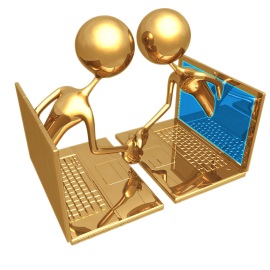 Был вам другом много лет!Будешь знать пять правил этих –Смело плавай в интернете!Подведение итогов.Понравился вам наш  урок?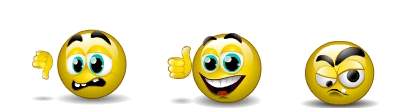 Выберите смайлик!Что нового и полезного вы узнали?Будете ли вы придерживаться правил безопасного пользования интернетом?Иногда тебе в сетиВдруг встречаются вруны.Обещают все на светеПодарить бесплатно детям:Телефон, щенка, айподи поездку на курорт.Их условия не сложны:Смс отправить можноС телефона папы, мамы –И уже ты на Багамах.Ты мошенникам не верь,Информацию проверь.Если рвутся предложить,То обманом может быть.Вдруг из щели между строкВылезает червячoк.Безобидный хоть на вид,Он в себе беду таит.Может файлы он стирать,Может деньги воровать,Предлагает нам обновки,Вирус – мастер маскировки!Не хочу попасть в беду,Антивирус заведу!В Интернете, как и в мире,Есть и добрые, и злые.Полон разных он людей,Есть и гений, и злодей.По портрету не поймёшьОт кого слезу прольёшь.Чтобы вор к нам не пришел,И чужой нас не нашел,Телефон свой, адрес, фотоВ Интернет не помещайИ чужим не сообщай.В интернете злые «тролли»Появляются порой.Эти злюки-задавакиМогут довести до драки. Им дразнить людей прикольно,Несмотря, что это больно.Только полный их «игнор»«Тролля» охладит задор.Сам же вежлив оставайся,В «тролля» ты не превращайся!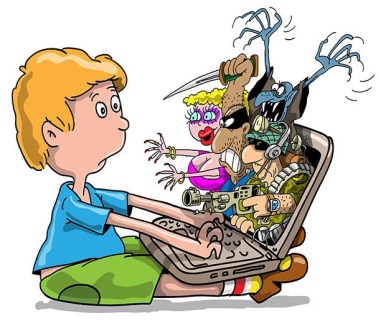 Поиграть с друзьями вместе,В интернете тоже можно,Нужно быть лишь осторожным.И с чужими не играть,В гости их к себе не звать.И самим не приходить –Я прошу вас не забыть.